Муниципальное казённое образовательное учреждение«Камышовская основная общеобразовательная школа»Исследовательская деятельность  по окружающему миру "Весна идет. Весне дорогу!"                                                                                                                  Учитель начальных классов  Манджиева Г.Д. Краткое описание выполненного проектаВ ходе работы над проектом проводятся наблюдения за изменениями в природе. Учащиеся самостоятельно собирают материалы, ведут наблюдения, а также проводят работу по озеленению школьного двора.
Результаты своих исследований ученики оформляют в виде: сочинений, фото отчета, рисунков. Форма представления проекта: устная и компьютерная презентации .Цель проекта: формирование ключевых образовательных компетентностей (коммуникативной, информационной, предметно-деятельностной) через организацию проектной деятельности учащихся.Задачи: дать обучающимся представления о природе, как едином целом;расширить знания детей об охране растений, животных;воспитывать бережное отношение к природе;развивать умение наблюдать, сравнивать, делать выводы. Режим работы: внеурочное время(3 месяца).Материально-техническое оснащение: Компьютер, сканер.Принтер, фотоаппарат.Работа может быть представлена в наиболее удобных электронных форматах:документ Word;презентация Power Point.Мотивация к познанию, работе: создание проблемной ситуации.Методические (практические приёмы): Изучение дополнительного материала по теме проекта, его анализ.Систематизация полученных данных.Знания, на получение которых нацелен результат проекта: формирование  у  школьников  научного  мировоззрения; экологическое, эстетическое и трудовое  воспитание, для развития общей осведомлённости, кругозора.Реализация проектаПостановка задачи ученикам:I группаС чего начинается  пробуждение природы весной?Цели и задачи исследования1. Формировать представление о состоянии природы весной .
2. Вызвать радостные переживания от общения с природой.
3. Выяснить, каковы особенности климата.
 II группа. Почему весну считают самой красивой порой? Цели и задачи исследования1. Развитие творческих и эстетических навыков .
2. Воспитание художественного вкуса и потребности в прекрасном. III группаЧем помочь природе весной?Цели и задачи исследованиявоспитание гуманного отношения к природе;формирование системы экологических знаний и представлений;развитие эстетических чувств (умения увидеть и прочувствовать красоту природы, восхититься ею, желания сохранить её).участие детей в посильной для них деятельности по уходу за растениями и животными, по охране и защите природы..Ход выполнения проектаАктуальностьМногие великие мыслители и педагоги писали о том, что развитие ребёнка в значительной степени зависит от природного окружения. Воспитание бережного и заботливого отношения к живой и неживой природе возможно тогда, когда дети будут располагать хотя бы элементарными знаниями о них, овладеют несложными способами выращивания растений, ухода за животными, наблюдать природу, видеть её красоту.На этой основе и формируется любовь детей к природе, родному краю. Приобретённые в детстве умение видеть и слушать природу такой, какая она есть в действительности, вызывает глубокий интерес к ней, расширяет знания, способствует формированию характера и интересов.Ознакомление младших школьников  с природой – это средство образования в их сознании реалистических знаний об окружающем мире, основанных на чувственном опыте.Знакомство с природой, происходящими в ней в разное время года изменениями, формирует  у учащихся такие качества, как любознательность, умение наблюдать, логически мыслить, эстетически относиться ко всему живому. Ввести ребёнка в мир природы, сформировать реалистические представления – знания о её объектах и явлениях, воспитать способность видеть красоту родной природы, любовь, бережное и заботливое отношение к ней – важнейшие задач и каждого педагога.Тема  проекта была выбрана в последний месяц зимы. И была разработана для реализации ближе к весне. Так как в конце февраля – начале марта солнце начинает светить ярче, теплее. Хотелось обогатить знания детей об изменениях происходящих весной в природе, природном объекте – солнце. В связи с этим была определена такая тема. План проведения проекта                                                                          Принципы оценивания работ при проведении данного проекта:Основные критерии оценки работы: Решение проблем:понимание проблемы,целеполагание и планирование,оценка результата.Работа с информациейпоиск информации,обработка информации.Коммуникацияписьменная коммуникация,устная коммуникация,продуктивная коммуникация.Каждая группа участников проекта по окончанию работы составляет отчёт о своей работе.                                                                                                                                                                                                                                                                     Приложение №1                                                                                                    Календарь наблюдения за природой.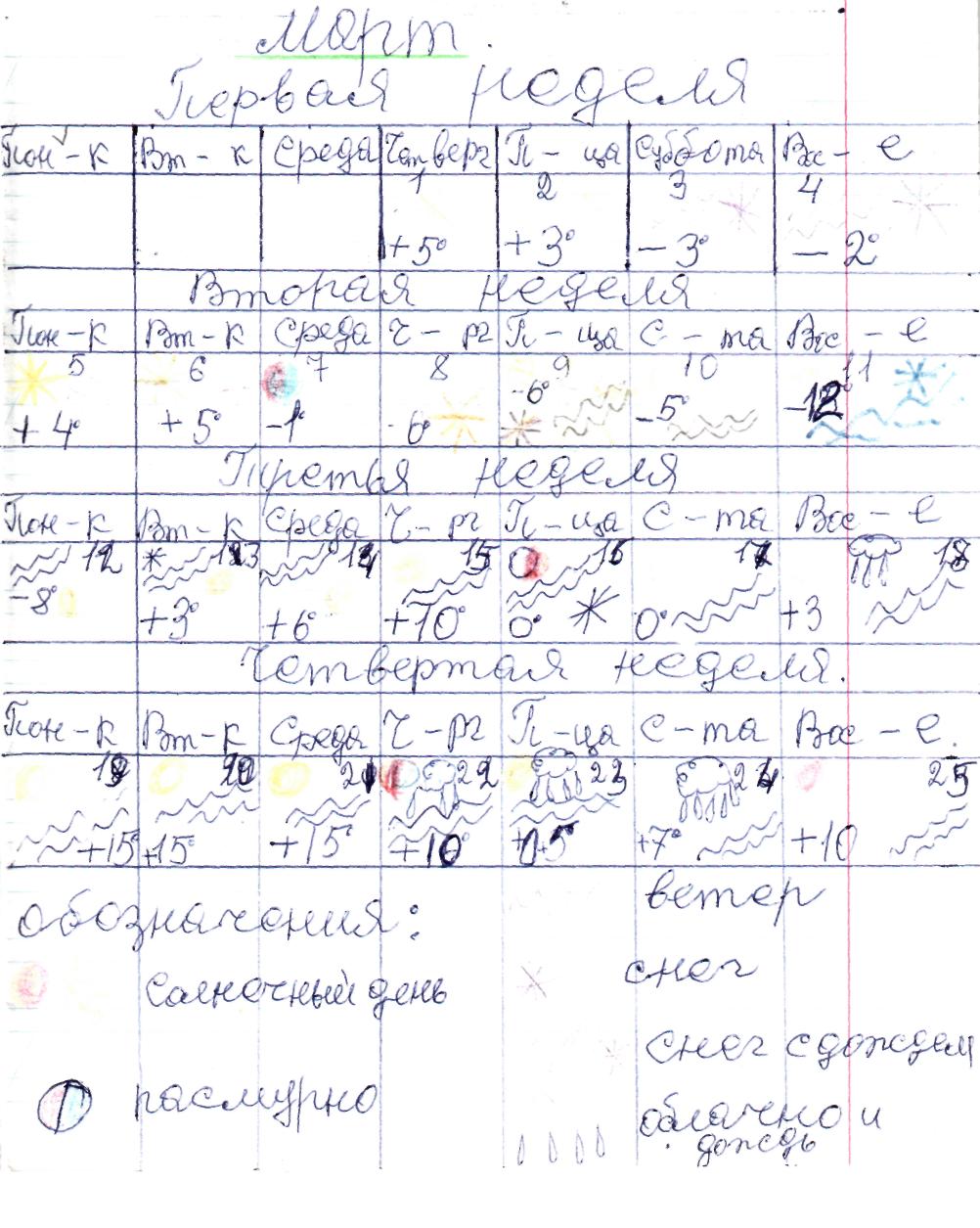 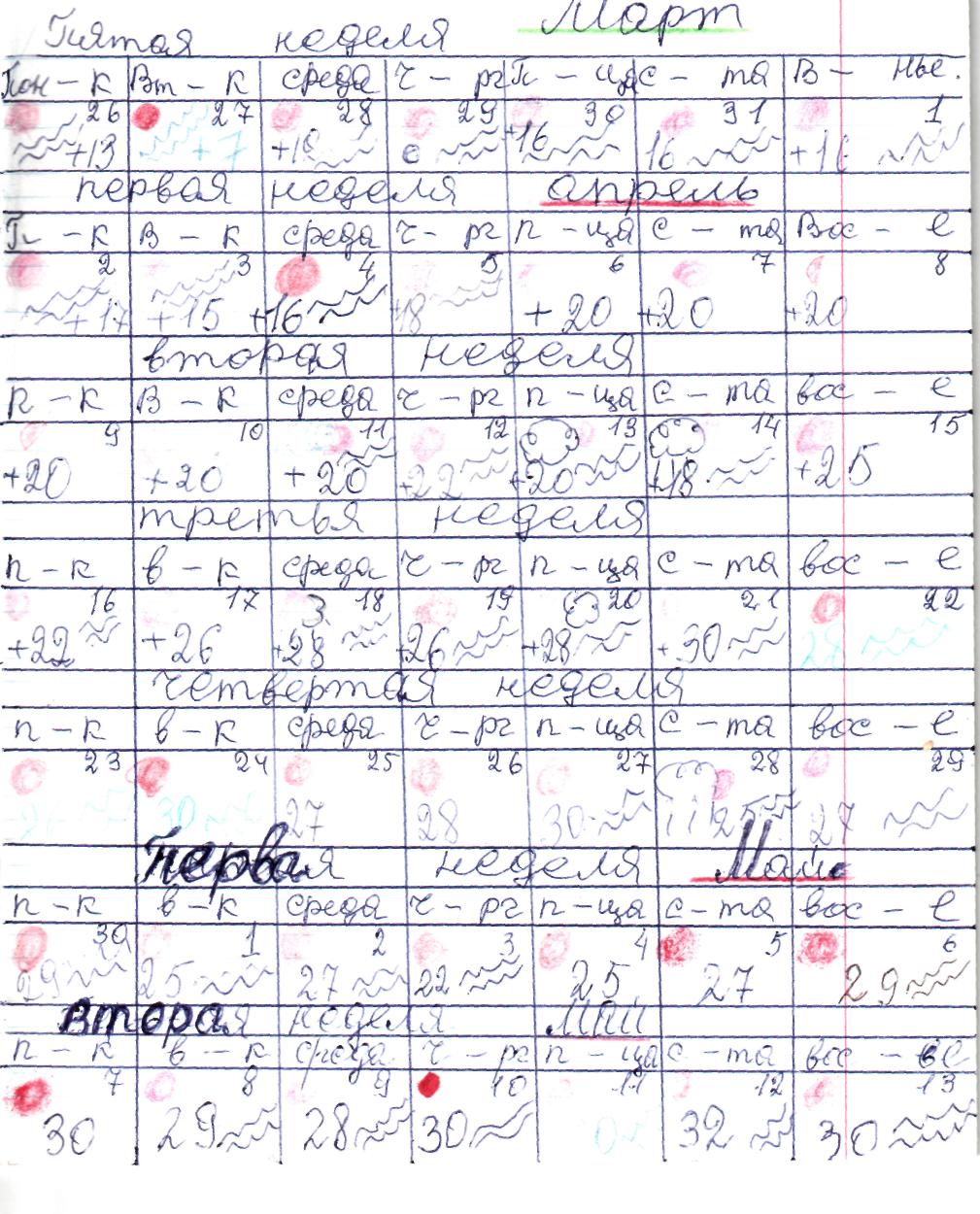                                                                                                                                                                                                                                        Приложение №2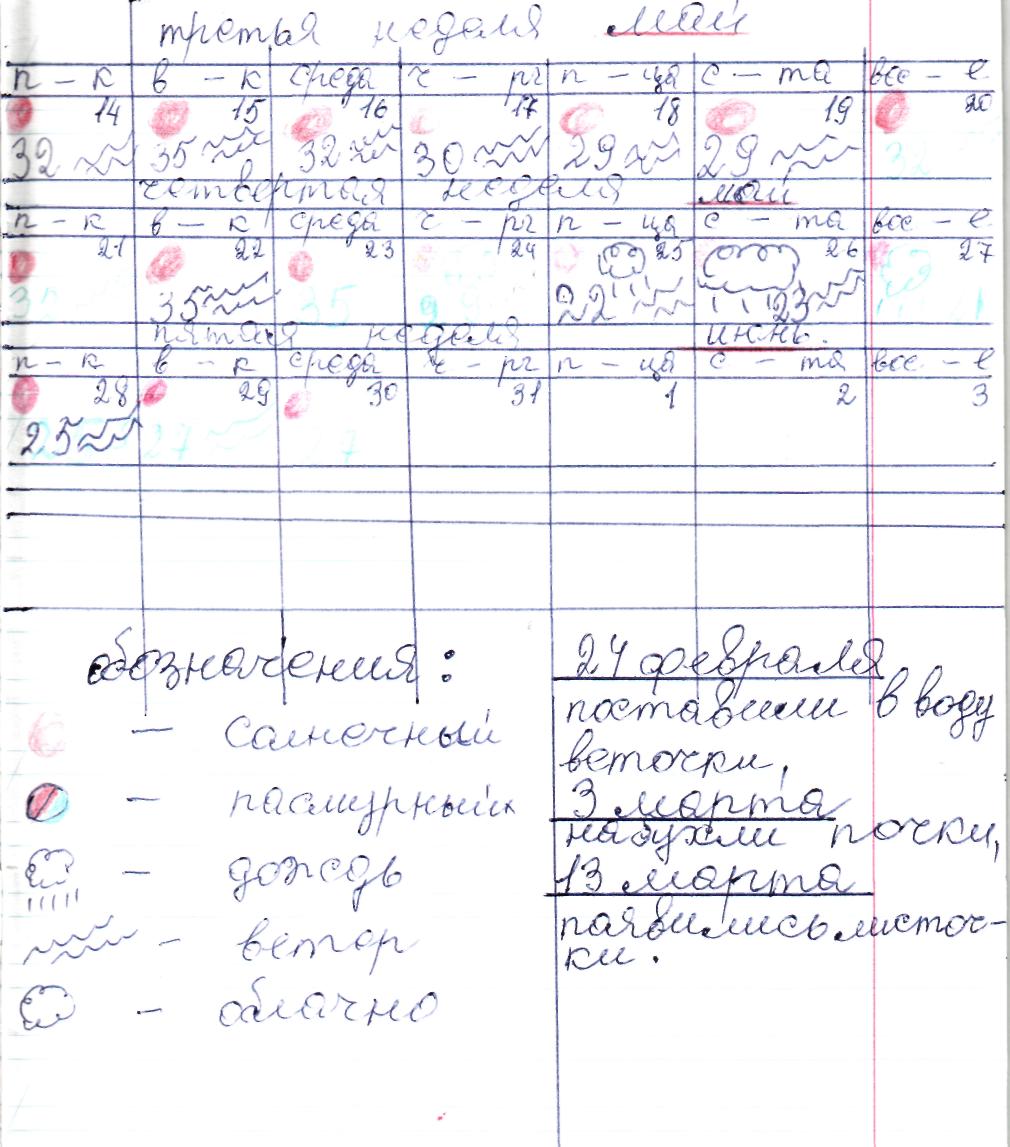                                                                                                       Наблюдение за веточкой берёзки.                                                                                                                                                                                                                                                               Приложение№3                                                                                                                                Сочинения о весне.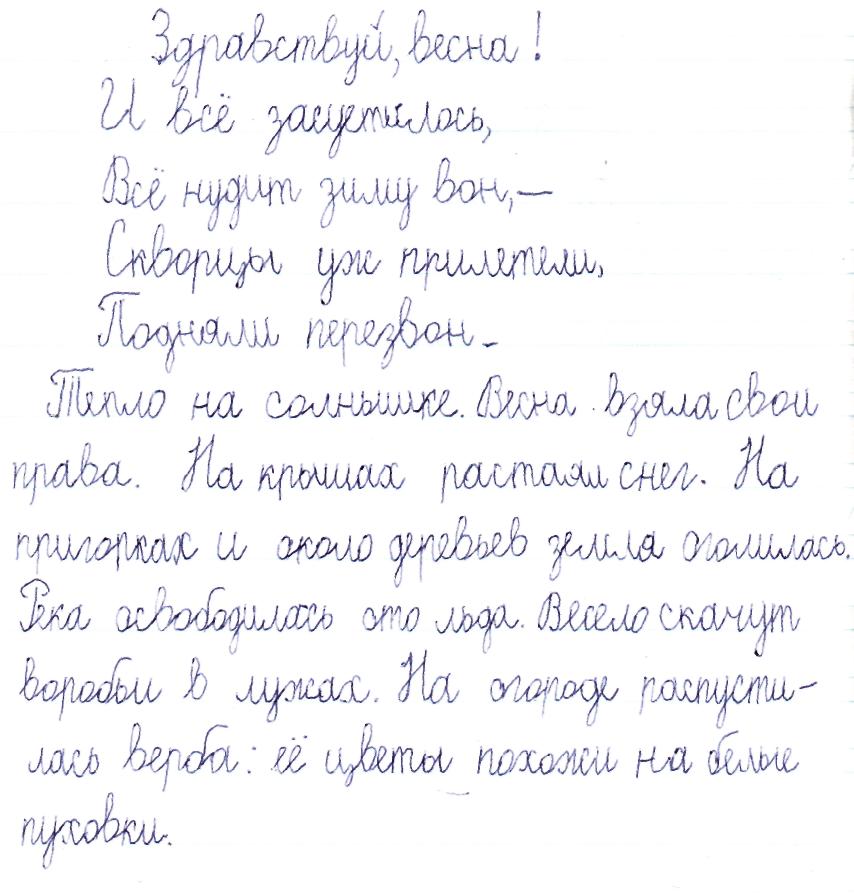 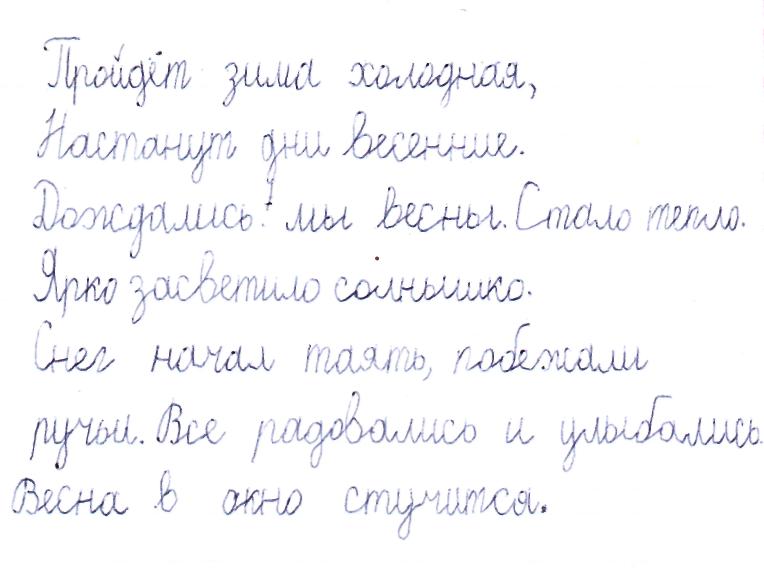 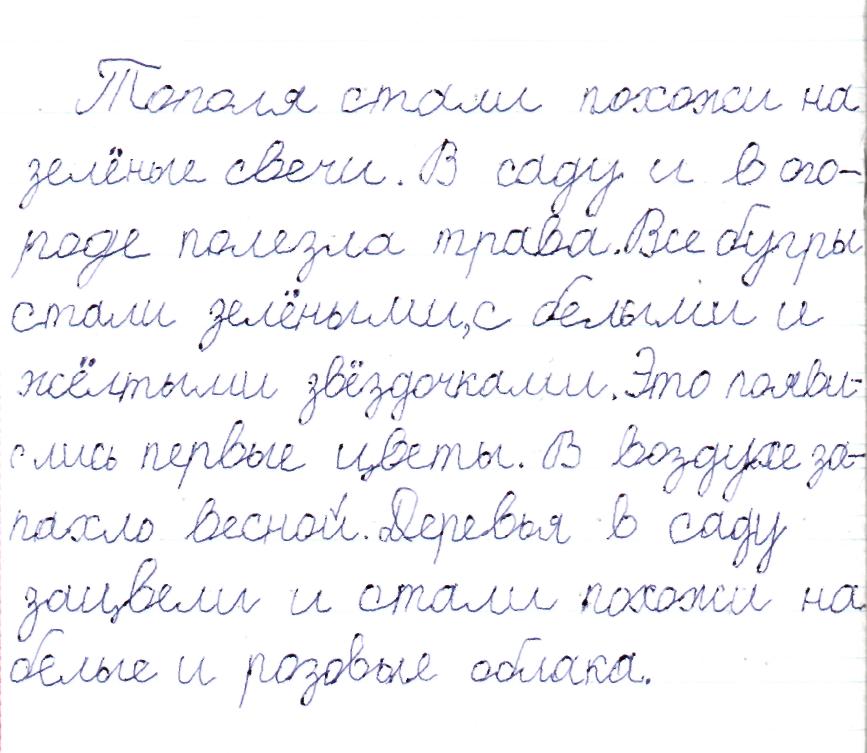 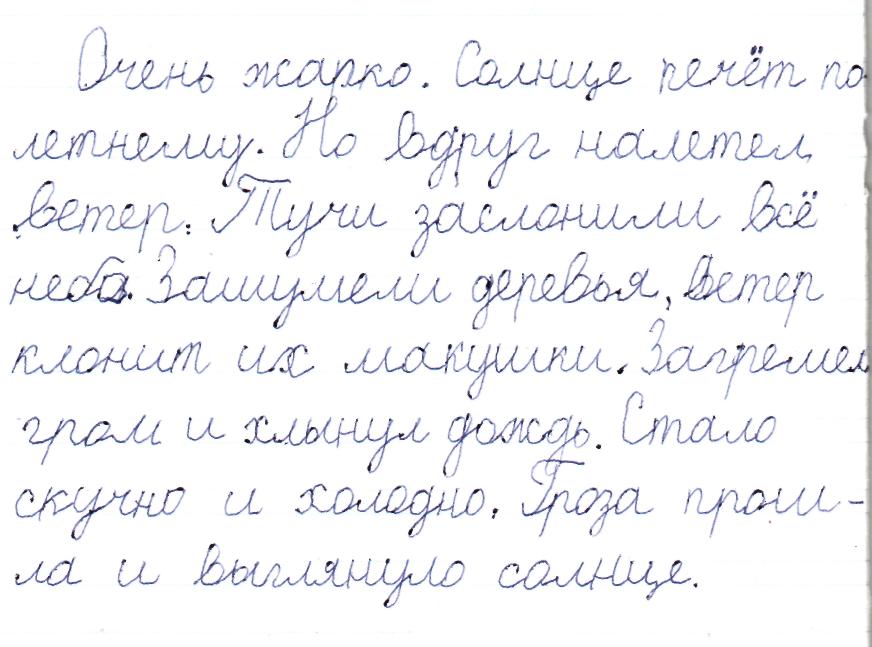 ЭтапДеятельность учителяДеятельность учениковСроки Подготовительно-организационный    Продумывание содержания проекта:Тема Цели, задачиОсновополагающие и проблемные вопросыТехнические задания для группПонимание проблемы, уточнение целей и задач проекта5 днейФормирование групп для работы над проектом «Деление « на группы»1 деньОзнакомление родителей с проектом с целью оказания ими помощи детямОзнакомление родителей с проектом1 деньСоставление списка необходимых материалов, оборудования:ФотоаппаратСадовые принадлежностиКомпьютерСканерОзнакомление со списком необходимых материалов, оборудования, дополнение спискаСоставление плана работы каждой группы (распределение технических заданий) Понимание плана работы2 дняРаспределение обязанностей в группеПонимание  и принятие своих обязанностей1 деньПрактическийСообщение учащимся новых знаний1 деньПомощь в поиске материала, направление учащихся к различным источникам информацииПоиск материала по проекту, обращение к разным источникам информации3 дняКонсультирование учащихсяПолучение консультаций по необходимостиКонсультирование родителейПолучение консультаций по необходимостиПомощь в анализе отобранного материала:Предварительный просмотр материалаОтбор и сортировка нужного материалаАнализ и сортировка информации2 дняПодготовка к защите проекта3 дняПрезентацияОбобщение и резюмирование полученных результатовПодведение итогов работыДемонстрация учащимися:Понимания проблемы, целей, задачУмения планировать и осуществлять работуНайденного способа решения проблемы (ответы на вопросы учебного, проблемного характера, на основополагающий вопрос)Умения работать в командеКоммуникативных умений 1 урокКонтроль и оценкаОценивание работыОценивание умения работать в группе, обосновывать и отстаивать своё мнениеРефлексия деятельности и результата:Самооценка работыВзаимооценка одноклассников